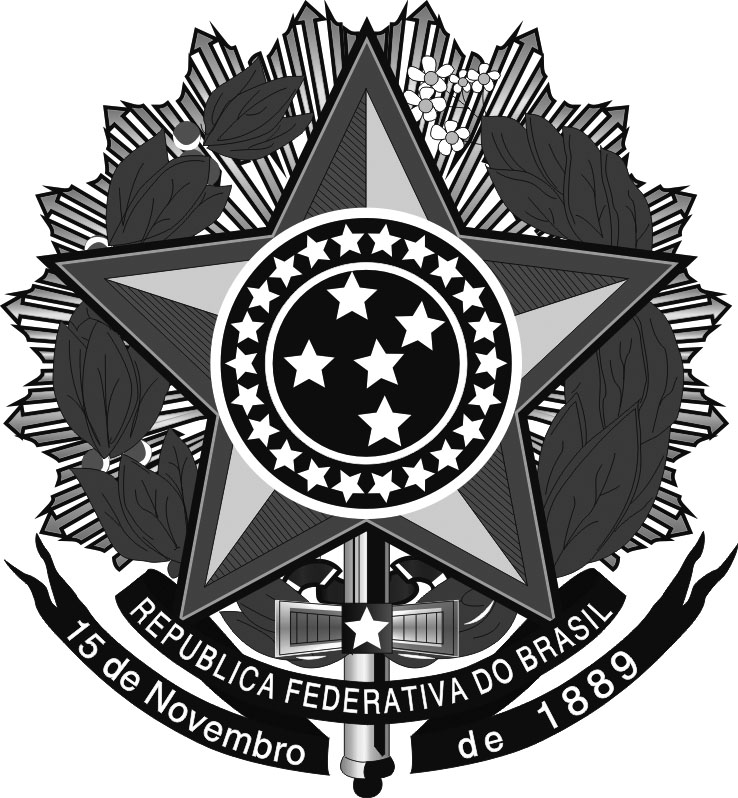 MINISTÉRIO DA EDUCAÇÃOSecretaria de Educação Profissional e TecnológicaInstituto Federal de Educação, Ciência e Tecnologia do Rio Grande do SulCampus RolanteMODELO DE MAPA DE RISCOSObjeto de contratação:FASE DE ANÁLISE:No da Portaria de designação da Comissão de Planejamento:FASE DE ANÁLISE:(     )  Planejamento da Contratação e Seleção do Fornecedor(     )  Gestão do ContratoRISCO 1RISCO 1RISCO 1Descrever aqui o risco:Descrever aqui o risco:Descrever aqui o risco:Probabilidade:(     ) Baixa                 (     ) Média               (     ) Alta(     ) Baixa                 (     ) Média               (     ) AltaImpacto:(     ) Baixa                 (     ) Média               (     ) Alta(     ) Baixa                 (     ) Média               (     ) AltaDanoDanoDanoAção PreventivaAção PreventivaResponsávelAção de ContingênciaAção de ContingênciaResponsávelRISCO 2RISCO 2RISCO 2Descrever aqui o risco:Descrever aqui o risco:Descrever aqui o risco:Probabilidade:(     ) Baixa                 (     ) Média               (     ) Alta(     ) Baixa                 (     ) Média               (     ) AltaImpacto:(     ) Baixa                 (     ) Média               (     ) Alta(     ) Baixa                 (     ) Média               (     ) AltaDanoDanoDanoAção PreventivaAção PreventivaResponsávelAção de ContingênciaAção de ContingênciaResponsávelDATA:Assinatura e SIAPE dos membros da Equipe de Planejamento da Contratação: